Please return both pages of this form to:Email:  elt-tr.CCNSNewham@nhs.netCriteria Either a definitive Epilepsy diagnosis or strong suspicion of epilepsy diagnosis made by medical practitionerAged 0-16Child or young person must be a resident or attend a school within the London borough of NewhamNewham Children’s Community Epilepsy Nurse Specialists Call 0203 738 7063Newham Children’s Community Epilepsy Nurse Specialists Call 0203 738 7063Details of Patient Referred:Child’s Name: ____________________NHS No:_____________________Gender: _____________________D.O.B_________________Parent/ Carer 1 ________________Parent/Carer 2 _______________________________Home Address:_____________________________________________________________________________Telephone number: 1.______________________________________________2.______________________________________________GP:____________________________________________________________________________________________Details of person making the referral:Name of referrer:________________________________Job Title:_________________________________Ward/Department:________________________Telephone number:_________________________Date referral  sent:_________________________Date of admission:_________________________________Is the CYP under safeguarding? Y/N    Details:__________________________________________________________________________________________Supporting documents: Please provideDischarge summary:    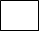 Or comprehensive explanation of why referral is needed.Parental /Carer  discussed and permission given for referral:     Y  /   N(if this section is not completed the referral will be rejected and sent back)Essential Criteria: all the below requirements must be met for referral to be acceptedDiagnosis of Epilepsy   or strong suspicion of epilepsy diagnosis made by medical practitioner      Child must be aged 0-16  Child or young person must be a resident or attend a school within the London borough of Newham New Diagnosis of epilepsy?  Y/NAdherence to treatment issues or concerns?   Y/NEssential Criteria: all the below requirements must be met for referral to be acceptedDiagnosis of Epilepsy   or strong suspicion of epilepsy diagnosis made by medical practitioner      Child must be aged 0-16  Child or young person must be a resident or attend a school within the London borough of Newham New Diagnosis of epilepsy?  Y/NAdherence to treatment issues or concerns?   Y/NMedications:Current Medications/treatment:  ________________________________________________________________________Emergency Rescue Medication:_________________________________________________________________________                                                                                                                                                                                        PTO Page 2  Medications:Current Medications/treatment:  ________________________________________________________________________Emergency Rescue Medication:_________________________________________________________________________                                                                                                                                                                                        PTO Page 2  Reason for referral/medical history/other issues:Reason for referral/medical history/other issues:For EPILEPSY USE ONLY:Date referral received: __________________ Triaged by: ________________________    Signature____________________ Contact made: Y/N  Date ____________________   Planned Visit__________ __________    Priority:  __________________Comments:   _________________________________________________________________________________________                      Named Nurse:____________________________________    Admin staff admitting patient:_________________________RIO                  Diary entry                 Case load                Personal diary    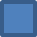 For EPILEPSY USE ONLY:Date referral received: __________________ Triaged by: ________________________    Signature____________________ Contact made: Y/N  Date ____________________   Planned Visit__________ __________    Priority:  __________________Comments:   _________________________________________________________________________________________                      Named Nurse:____________________________________    Admin staff admitting patient:_________________________RIO                  Diary entry                 Case load                Personal diary    